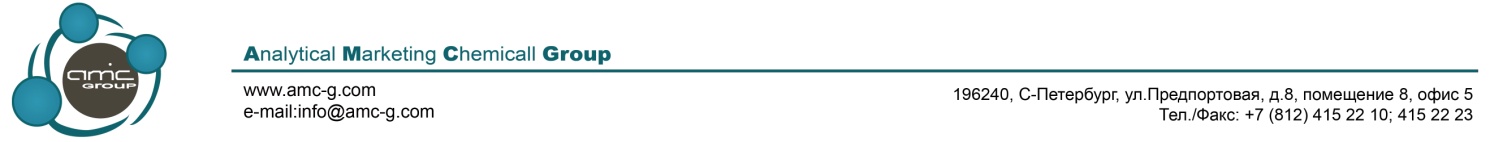 INOFLON® 620Гранулированный первичный PTFEТехнические данныеINOFLON® 620 - марка первичного гранулированного продукта для прессования в формы. Он подходит для прессования пластин, изготовления тонких листов, стержней, втулок и заготовок для труб. После механической обработки из прессованного INOFLON® 620 производится множество видов готовой продукции требуемой формы: листы толщиной от 1 мм, уплотнительные прокладки, шайбы, переходники для труб, втулки, изоляционные прокладки, прокладки для трубопроводов и опорных частей мостов, диэлектрических пленок с толщиной от 0,03 мм. Характеристики продукта     -очень высокая устойчивость химическому воздействию     -не свободно сыпучий порошок     -рабочие температуры: - 250°C - +250°C     -средняя насыпная плотность     -хорошие электрические и механические свойстваХарактерные свойства INOFLON® FP620Примечание: табличные данные являются характерными свойствами и не предназначены для спецификационных целейСоблюдение FDAПри надлежащей технологии производства (высокотемпературном спекании) продукция, изготовленная        из INOFLON® 620, может соответствовать Положению FDA 21 CFR 177.1550 для использования в контакте с    пищевыми продуктами. (Перевод осуществлен с оригинала)Упаковка  INOFLON® 620 поставляется в 25-кг пластиковых баках и 35-кг фибровых барабанах.	По всем вопросам обращаться в коммерческий отдел Тел/факс: (812) 4152210, 4152223, 
Менеджер по продажам промышленной химии Владимир Александрович Карлов E-mail: karlov@amc-g.comСвойстваМетод испытанийЕдиницы измеренияНоминальное значениеНасыпная плотностьASTM D 4894г/л450Средний размер частиц (d50)ASTM D 4894Мкм80УсадкаASTM D 4894%3Удельный весASTM D 4894-2,150Температура плавленияASTM D 4894oС 342  исходная327  конечнаяПредел прочности при разрывеASTM D 4894Мпа 32 (4641)Относительное удлинение при разрывеASTM D 4894%275